Баба-Яга(Русская народная сказка)Жили-были муж с женой, и была у них дочка. Заболела жена и умерла. Погоревал-погоревал мужик да и женился на другой.Невзлюбила злая баба девочку, била ее, ругала, только и думала, как бы совсем извести, погубить.Вот раз уехал отец куда-то, а мачеха и говорит девочке:— Поди к моей сестре, твоей тетке, попроси у нее иголку да нитку — тебе рубашку сшить.А тетка эта была баба-яга, костяная нога. Не посмела девочка отказаться, пошла, да прежде зашла к своей родной тетке.— Здравствуй, тетушка!— Здравствуй, родимая! Зачем пришла?— Послала меня мачеха к своей сестре попросить иголку и нитку — хочет мне рубашку сшить.— Хорошо, племянница, что ты прежде ко мне зашла, — говорит тетка. — Вот тебе ленточка, масло, хлебец да мяса кусок. Будет там тебя березка в глаза стегать — ты ее ленточкой перевяжи; будут ворота скрипеть да хлопать, тебя удерживать — ты подлей им под пяточки маслица; будут тебя собаки рвать — ты им хлебца брось; будет тебе кот глаза драть — ты ему мясца дай.Поблагодарила девочка свою тетку и пошла.Шла она, шла и пришла в лес. Стоит в лесу за высоким тыном избушка на курьих ножках, на бараньих рожках, а в избушке сидит баба-яга, костяная нога — холст ткет.— Здравствуй, тетушка! — говорит девочка.— Здравствуй, племянница! — говорит баба-яга. — Что тебе надобно?— Меня мачеха послала попросить у тебя иголочку и ниточку — мне рубашку сшить.— Хорошо, племяннушка, дам тебе иголочку да ниточку, а ты садись покуда поработай!Вот девочка села у окна и стала ткать.А баба-яга вышла из избушки и говорит своей работнице:— Я сейчас спать лягу, а ты ступай, истопи баню и вымой племянницу. Да смотри, хорошенько вымой: проснусь — съем ее!Девочка услыхала эти слова — сидит ни жива, ни мертва. Как ушла баба-яга, она стала просить работницу:— Родимая моя! Ты не столько дрова в печи поджигай, сколько водой заливай, а воду решетом носи! — И ей подарила платочек.Работница баню топит, а баба-яга проснулась, подошла к окошку и спрашивает:— Ткешь ли ты, племяннушка, ткешь ли, милая?— Тку, тетушка, тку, милая!Баба-яга опять спать легла, а девочка дала коту мясца и спрашивает:— Котик-братик, научи, как мне убежать отсюда.Кот говорит:— Вон на столе лежит полотенце да гребешок, возьми их и беги поскорее: не то баба-яга съест! Будет за тобой гнаться баба-яга — ты приложи ухо к земле. Как услышишь, что она близко, брось гребешок — вырастет густой дремучий лес. Пока она будет сквозь лес продираться, ты далеко убежишь. А опять услышишь погоню — брось полотенце: разольется широкая да глубокая река.— Спасибо тебе, котик-братик! — говорит девочка.Поблагодарила она кота, взяла полотенце и гребешок и побежала.Бросились на нее собаки, хотели ее рвать, кусать, — она им хлеба дала. Собаки ее и пропустили.Ворота заскрипели, хотели было захлопнуться — а девочка подлила им под пяточки маслица. Они ее и пропустили. Березка зашумела, хотела ей глаза выстегать, — девочка ее ленточкой перевязала. Березка ее и пропустила. Выбежала девочка и побежала что было мочи. Бежит и не оглядывается.А кот тем временем сел у окна и принялся ткать. Не столько ткет, сколько путает!Проснулась баба-яга и спрашивает:— Ткешь ли, племяннушка, ткешь ли, милая?А кот ей в ответ:— Тку, тетка, тку, милая!Бросилась баба-яга в избушку и видит — девочки нету, а кот сидит, ткет.Принялась баба-яга бить да ругать кота:— Ах ты, старый плут! Ах ты, злодей! Зачем выпустил девчонку? Почему глаза ей не выдрал? Почему лицо не поцарапал?..А кот ей в ответ:— Я тебе столько лет служу, ты мне косточки обглоданной не бросила, а она мне мясца дала!Выбежала баба-яга из избушки, накинулась на собак:— Почему девчонку не рвали, почему не кусали?..Собаки ей говорят:— Мы тебе столько лет служим, ты нам горелой корочки не бросила, а она нам хлебца дала!Подбежала баба-яга к воротам:— Почему не скрипели, почему не хлопали? Зачем девчонку со двора выпустили?..Ворота говорят:— Мы тебе столько лет служим, ты нам и водицы под пяточки не подлила, а она нам маслица не пожалела!Подскочила баба-яга к березке:— Почему девчонке глаза не выстегала?Березка ей отвечает:— Я тебе столько лет служу, ты меня ниточкой не перевязала, а она мне ленточку подарила!Стала баба-яга ругать работницу:— Что же ты, такая-сякая, меня не разбудила, не позвала? Почему ее выпустила?..Работница говорит:— Я тебе столько лет служу — никогда слова доброго от тебя не слыхала, а она платочек мне подарила, хорошо да ласково со мной разговаривала!Покричала баба-яга, пошумела, потом села в ступу и помчалась в погоню. Пестом погоняет, помелом след заметает...А девочка бежала-бежала, остановилась, приложила ухо к земле и слышит: земля дрожит, трясется — баба-яга гонится, и уж совсем близко...Достала девочка гребень и бросила через правое плечо. Вырос тут лес, дремучий да высокий: корни у деревьев на три сажени под землю уходят, вершины облака подпирают.Примчалась баба-яга, стала грызть да ломать лес. Она грызет да ломает, а девочка дальше бежит.Много ли, мало ли времени прошло, приложила девочка ухо к земле и слышит: земля дрожит, трясется — баба-яга гонится, уж совсем близко.Взяла девочка полотенце и бросила через правое плечо. В тот же миг разлилась река — широкая-преширокая, глубокая-преглубокая!Подскочила баба-яга к реке, от злости зубами заскрипела — не может через реку перебраться.Воротилась она домой, собрала своих быков и погнала к реке:— Пейте, мои быки! Выпейте всю реку до дна!Стали быки пить, а вода в реке не убывает.Рассердилась баба-яга, легла на берег, сама стала воду пить. Пила, пила, пила, пила, до тех пор пила, пока не лопнула.А девочка тем временем знай бежит да бежит.Маша и медведь(Русская народная сказка)Жили-были дедушка да бабушка. Была у них внучка Машенька.Собрались раз подружки в лес по грибы да по ягоды. Пришли звать с собой и Машеньку.— Дедушка, бабушка, — говорит Машенька, — отпустите меня в лес с подружками!Дедушка с бабушкой отвечают:— Иди, только смотри от подружек не отставай, не то заблудишься.Пришли девушки в лес, стали собирать грибы да ягоды. Вот Машенька — деревце за деревце, кустик за кустик — и ушла далеко-далеко от подружек.Стала она аукаться, стала их звать, а подружки не слышат, не отзываются.Ходила, ходила Машенька по лесу — совсем заблудилась.Пришла она в саму глушь, в саму чащу. Видит — стоит избушка. Постучала Машенька в дверь — не отвечают. Толкнула она дверь — дверь и открылась.Вошла Машенька в избушку, села у окна на лавочку.Села и думает:«Кто же здесь живет? Почему никого не видно?..»А в той избушке жил большущий медведь. Только его тогда дома не было: он по лесу ходил.Вернулся вечером медведь, увидел Машеньку, обрадовался.— Ага, — говорит, — теперь не отпущу тебя! Будешь у меня жить. Будешь печку топить, будешь кашу варить, меня кашей кормить.Потужила Маша, погоревала, да ничего не поделаешь. Стала она жить у медведя в избушке.Медведь на целый день уйдет в лес, а Машеньке наказывает никуда без него из избушки не выходить.— А если уйдешь, — говорит, — все равно поймаю и тогда уж съем!Стала Машенька думать, как ей от медведя убежать. Кругом лес, в какую сторону идти — не знает, спросить не у кого...Думала она, думала и придумала.Приходит раз медведь из лесу, а Машенька и говорит ему:— Медведь, медведь, отпусти меня на денек в деревню: я бабушке да дедушке гостинцев снесу.— Нет, — говорит медведь, — ты в лесу заблудишься. Давай гостинцы, я их сам отнесу.А Машеньке того и надо!Напекла она пирожков, достала большой-пребольшой короб и говорит медведю:— Вот, смотри: я в этот короб положу пирожки, а ты отнеси их дедушке да бабушке. Да помни: короб по дороге не открывай, пирожки не вынимай. Я на дубок влезу, за тобой следить буду!— Ладно, — отвечает медведь, — давай короб!Машенька говорит:— Выйди на крылечко, посмотри, не идет ли дождик!Только медведь вышел на крылечко, Машенька сейчас же залезла в короб, а на голову себе блюдо с пирожками поставила.Вернулся медведь, видит — короб готов. Взвалил его на спину и пошел в деревню.Идет медведь между елками, бредет медведь между березками, в овражки спускается, на пригорки поднимается. Шел-шел, устал и говорит:А Машенька из короба:— Ишь какая глазастая, — говорит медведь, — все видит!Поднял он короб и пошел дальше. Шел-шел, шел-шел, остановился, сел и говорит:А Машенька из короба опять:Удивился медведь:— Вот какая хитрая! Высоко сидит, далеко глядит!Встал и пошел скорее.Пришел в деревню, нашел дом, где дедушка с бабушкой жили, и давай изо всех сил стучать в ворота:— Тук-тук-тук! Отпирайте, открывайте! Я вам от Машеньки гостинцев принес.А собаки почуяли медведя и бросились на него. Со всех дворов бегут, лают.Испугался медведь, поставил короб у ворот и пустился в лес без оглядки.Вышли тут дедушка да бабушка к воротам. Видят — короб стоит.— Что это в коробе? — говорит бабушка.А дедушка поднял крышку, смотрит — и глазам своим не верит: в коробе Машенька сидит, живехонька и здоровехонька.Обрадовались дедушка да бабушка. Стали Машеньку обнимать, целовать, умницей называть.Вечером вернулся домой отец и спрашивает у жены:— А где же моя дочка?Баба говорит:— Она к тетушке пошла — иголочку да ниточку попросить, да вот задержалась что-то.Забеспокоился отец, хотел было идти дочку искать, а дочка домой прибежала, запыхалась, отдышаться не может.— Где ты была, дочка? — спрашивает отец.— Ах, батюшка! — отвечает девочка. — Меня мачеха посылала к своей сестре, а сестра ее — баба-яга, костяная нога. Она меня съесть хотела. Насилу я от нее убежала!Как узнал все это отец, рассердился он на злую бабу и выгнал ее грязным помелом вон из дому. И стал он жить вдвоем с дочкой, дружно да хорошо.Здесь и сказке конец.Капризная кошка. Владимира Григорьевича Сутеева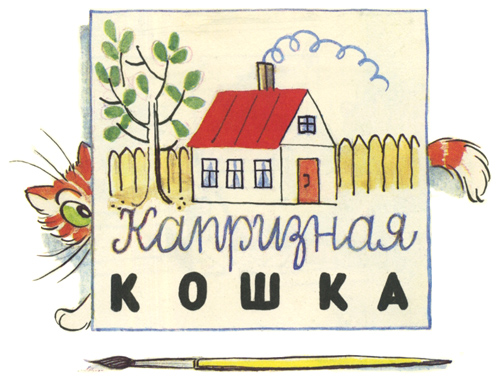 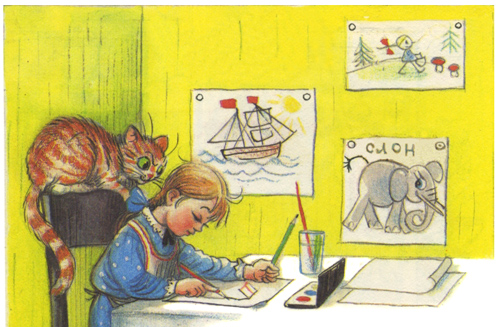 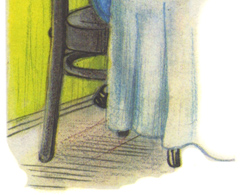 Девочка сидела за столом и рисовала картинки. Вдруг пришла полосатая Кошка и стала смотреть, что делает Девочка.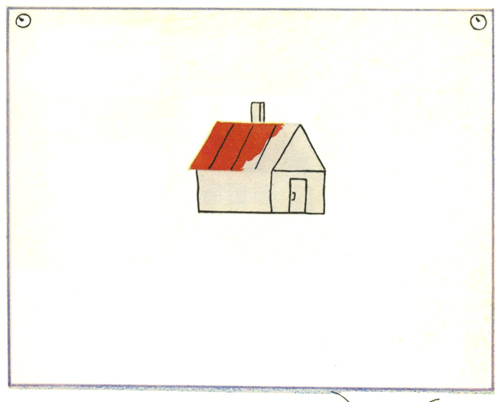 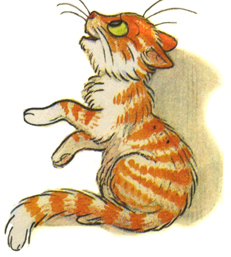 — Что это ты делаешь? — спросила любопытная Кошка.— Я рисую для тебя домик, — сказала Девочка. — Смотри: вот крыша, вот труба на ней, а это дверь…— А что я там буду делать?— Будешь печку топить, кашу варить.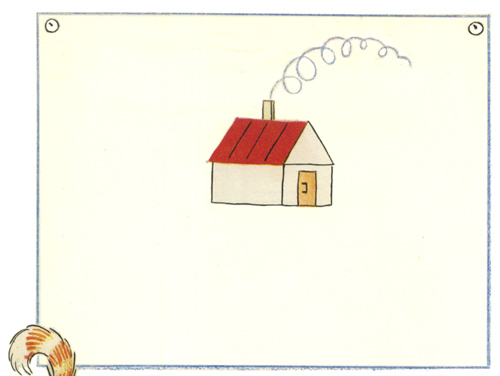 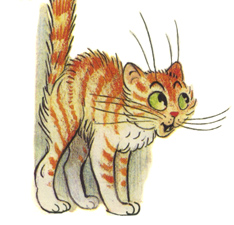 И Девочка нарисовала, как из трубы домика идёт дым.— А где окошко? Ведь кошка прыгает в окошко!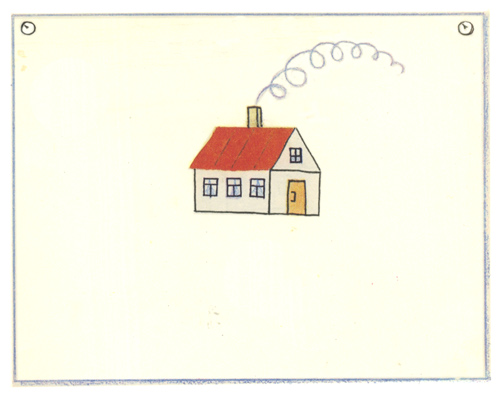 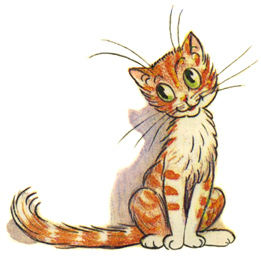 — Вот тебе окошки. Раз, два, три, четыре… — сказала Девочка и нарисовала четыре окна.— А где я гулять буду?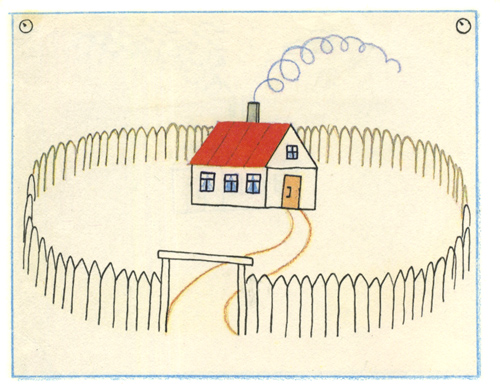 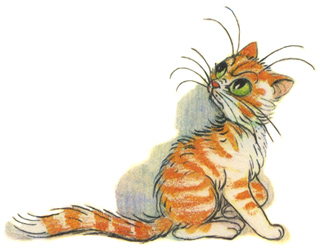 — Вот тут.Девочка нарисовала забор вокруг домика.— Это будет сад, — сказала она.Кошка посмотрела и фыркнула:— Какой же это сад? Тут ничего нет!..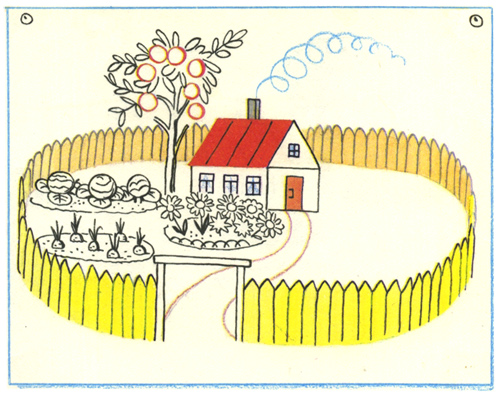 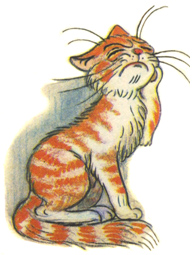 — Подожди, — сказала Девочка. — Вот тебе клумба с цветами, вот яблоня с яблоками, а здесь огород: тут морковка растёт и капуста растёт…— Капуста! — поморщилась Кошка. — А где я буду рыбку ловить?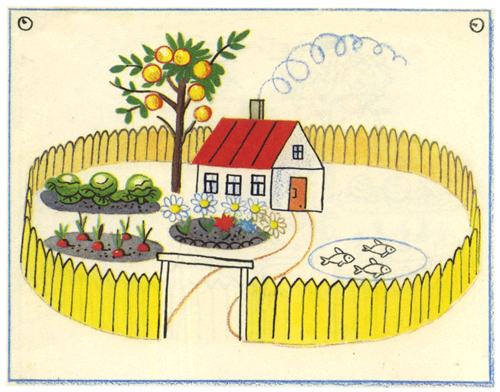 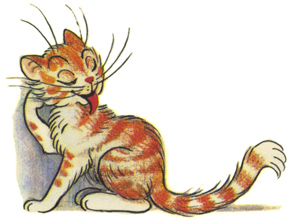 — Вот здесь…И Девочка нарисовала пруд, а в пруду рыбок.— Это хорошо… А птички будут? — спросила любопытная Кошка. — Я люблю птичек.
— Будут. Вот тебе курочка, вот петушок, вот гусь, а вот и три цыплёнка…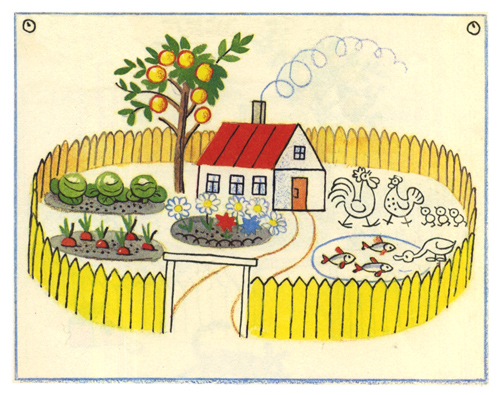 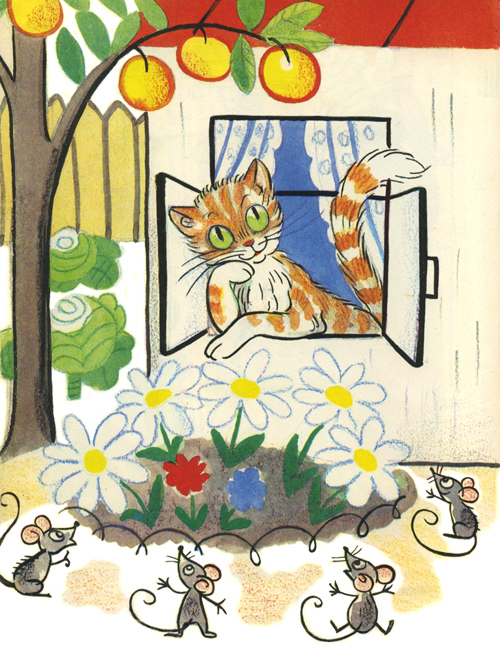 Тут Кошка вдруг облизнулась, замурлыкала и тихо-тихо спросила:— Ну… а мышки там будут… в домике?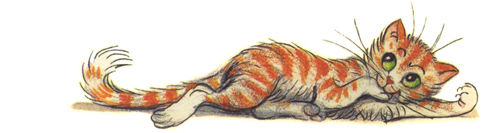 — Нет, мышей не будет.— А кто будет мой домик сторожить?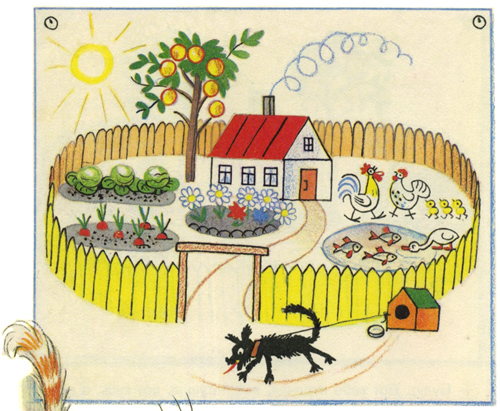 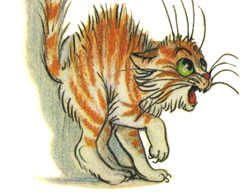 — Его будет сторожить… — Девочка нарисовала будку. — Будет сторожить вот этот Бобик!Кошка даже хвостом дёрнула, и шерсть у неё почему-то дыбом встала.— Не нравится мне твой домик, — сказала Кошка. — Не хочу я там жить!..И ушла, будто её обидели.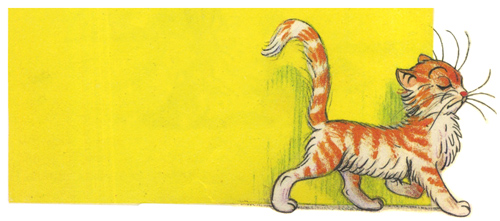 Вот какая капризная Кошка!КОНЕЦ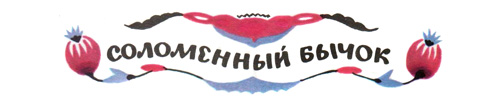 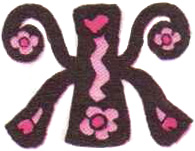 или себе дед да баба. Дед служил на смолокурне, а баба дома сидела, пряжу пряла. И такие они бедные, ничего у них нет: что заработают, то и проедят. Вот и пристала баба к деду — сделай да сделай, дед, соломенного бычка и смолой его осмоли.— И что ты, глупая, говоришь? На что тебе такой бычок?— Сделай, я уж знаю на что.Деду нечего делать, взял сделал соломенного бычка и осмолил его.Ночь проспали. А наутро набрала баба пряжи и погнала соломенного бычка пастись, села сама у кургана, прядёт пряжу, приговаривает:
— Пасись, пасись, бычок, на травушке, пока я пряжу спряду! Пасись, пасись, бычок, на травушке, пока я пряжу спряду!Пряла, пряла, да и задремала. А тут из темного лесу, из дремучего бора медведь бежит. Наскочил на бычка.— Кто ты таков? — спрашивает. — Скажи!А бычок говорит:
— Я бычок-третьячок, из соломы сделан, смолой осмолен.Медведь говорит:
- Коли ты соломенный, смолою осмоленный, дай мне смолы, ободранный бок залатать.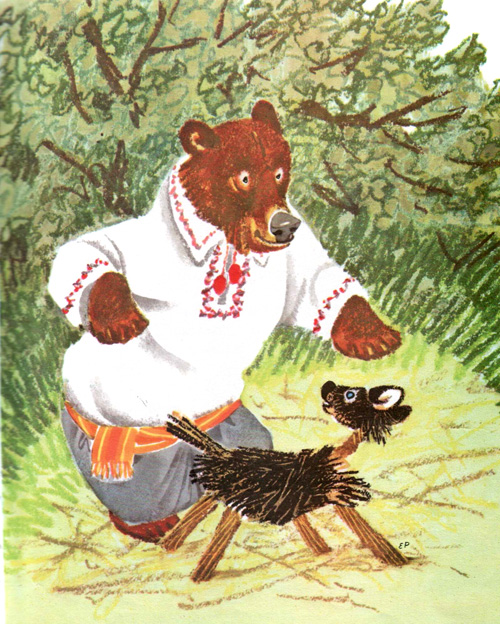 Бычок ничего, молчит. Тогда медведь цап его за бок и — давай смолу обдирать. Обдирал, обдирал и зубами увяз, никак не выдерет. Дёргал, дёргал и затащил бычка бог весть куда!Вот просыпается баба — нету бычка: «Ох, горюшко мне! Да куда это мой бычок делся? Пожалуй, домой уж пошёл».И вмиг прялку на плечи и — домой. Глядь — медведь по двору бычка таскает, она к деду:
- Дед, дед! А бычок-то нам медведя привёл.Выскочил дед, оттащил медведя, взял и кинул его в погреб.Вот на другой день, ни свет ни заря, набрала баба пряжи и погнала бычка на пастбище. Сама села у кургана, пряжу прядёт и приговаривает:— Пасись, пасись, бычок, на травушке, пока я пряжу спряду!Пряла, пряла, да и задремала. А тут из темного лесу, из дремучего бора серый волк выбегает и — к бычку.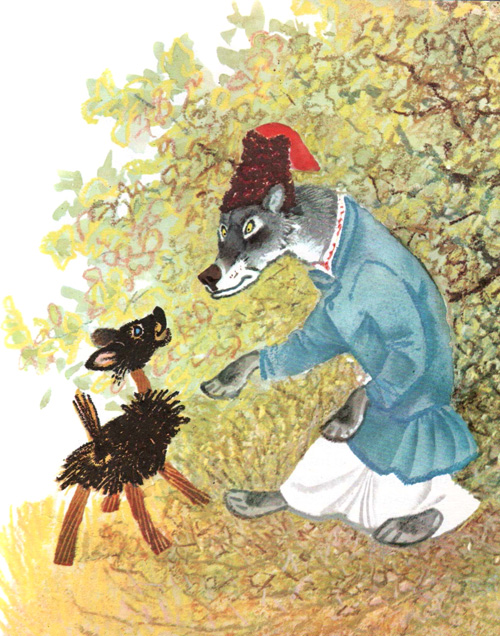 — Кто ты таков? Сказывай!— Я бычок-третьячок, из соломы сделан, смолою осмолен!— Коли ты смолой осмолен, — говорит волк, — дай мне смолы бок засмолить, а то вот проклятые собаки ободрали.— Бери!Волк мигом к бычку, хотел смолу отодрать. Драл, драл, да зубами и увяз, никак не вытащит: как ни тянет назад, ничего не поделает. Вот и возится с этим бычком.Просыпается баба, а бычка уже не видать.Подумала:
«Пожалуй, мой бычок домой побрёл», — да и пошла.Глядь, а бычка волк тащит. Побежала она, деду сказала. Дед и волчишку в погреб бросил.Погнала баба и на третий день бычка пастись; села у кургана, да и заснула. Бежит лисичка.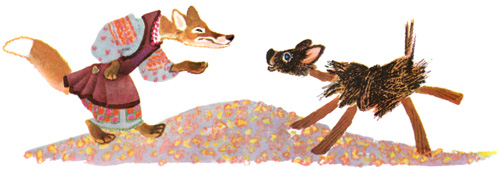 — Кто ты таков? — спрашивает бычка.— Я бычок-третьячок, из соломы сделан, смолой осмолен.— Дай мне, голубчик, смолы, к боку приложить: проклятые борзые чуть с меня шкуру не сняли!— Бери!Завязла и лисица зубами в шкуре бычка, никак вырваться не может. Баба деду сказала, бросил дед в погреб и лисичку.А потом и зайчика-побегайчика поймали.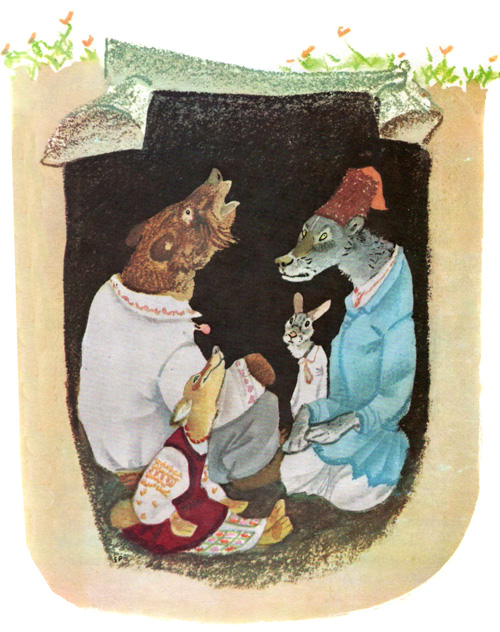 Вот как пособралось их, уселся дед над лазом в погреб и давай нож точить. А медведь его и спрашивает:
— Дед, а зачем ты нож точишь?— Шкуру с тебя хочу снять да из той шкуры себе и бабе полушубки сшить.— Ох, не губи меня, дедушка, лучше отпусти на волю: я тебе много мёду принесу.— Ну, смотри!Взял и выпустил медведушку. Сел над лазом, опять нож точит.А волк его и спрашивает:
— Дед, зачем ты нож точишь?— Хочу с тебя шкуру снять да на зиму тёплую шапку сшить.— Ой, не губи меня, дедушка! Я тебе за это отару овец пригоню.— Ну, смотри!Отпустил дед и волка. Сидит, опять нож точит. Высунула лисичка мордочку, спрашивает:
— Скажи мне, дедушка, будь милостив, ты зачем нож точишь?— У лисички, — говорит дед, — хороша шкурка на воротник.— Ой, дедушка, не губи меня! Я тебе гусей и кур принесу!— Ну, смотри!Отпустил и лисичку. Остался один зайчик. Дед и на него нож точит. Зайчик спрашивает его зачем, а он говорит:
— У зайчика шкурка мягонькая, тепленькая — выйдут мне на зиму рукавички.— Ох, не губи меня, дедушка! Я тебе и серёжек, и тесёмок, и красивое монисто принесу, отпусти меня только на волю!Отпустил и его.Вот ночь проспали, а наутро, ещё ни свет ни заря, вдруг — тук-тук! — кто-то к деду в двери. Проснулась баба:
— Дед, а дед! А к нам кто-то в двери скребётся, выйди погляди!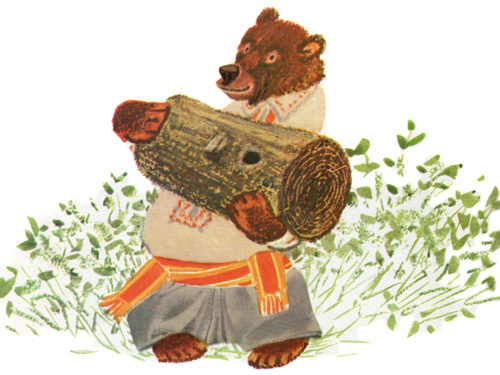 Дед вышел, смотрит — а это медведь целый улей меду приволок.Взял дед мед и только прилёг, а в дверь снова: тук-тук!Вышел, а волк полон двор овец пригнал. А тут скоро и лисичка кур, гусей и всякой птицы принесла.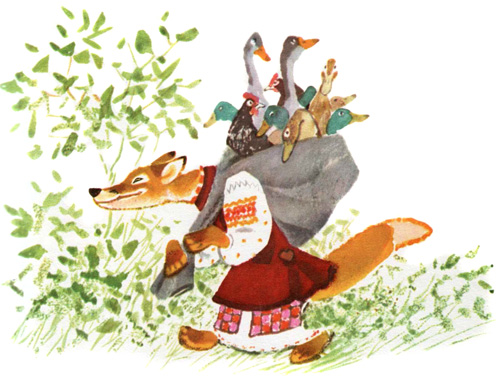 Зайчик натащил и тесёмок, и серёжек, и монисто красивое.И дед рад, и баба рада.КОНЕЦТеремокСтоит в поле теремок.
Бежит мимо мышка-норушка. Увидела теремок, остановилась и спрашивает:
— Терем-теремок! Кто в тереме живет?
Никто не отзывается.
Вошла мышка в теремок и стала в нем жить.
Прискакала к теремку лягушка-квакушка и спрашивает:
— Терем-теремок! Кто в тереме живет?
— Я, мышка-норушка! А ты кто?
— А я лягушка-квакушка.
— Иди ко мне жить!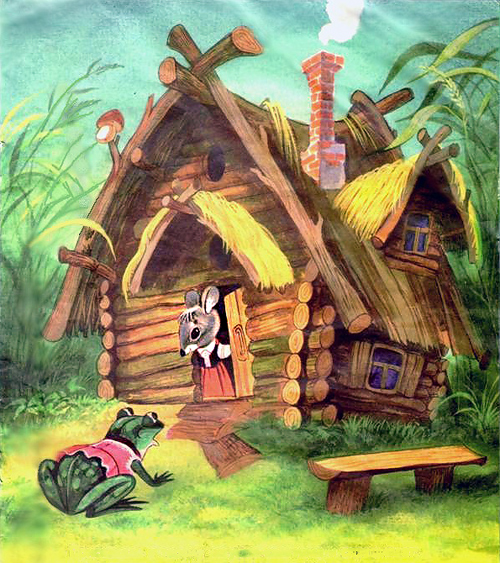 Лягушка прыгнула в теремок. Стали они вдвоем жить.
Бежит мимо зайчик-побегайчик. Остановился и спрашивает:
— Терем-теремок! Кто в тереме живет?
— Я, мышка-норушка!
— Я, лягушка-квакушка! А ты кто?
— А я зайчик-побегайчик.
— Иди к нам жить!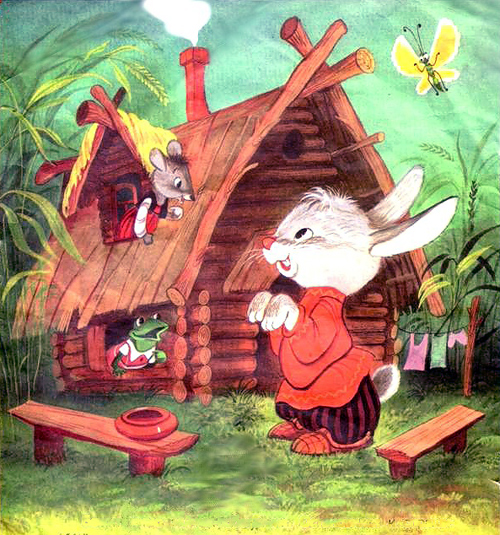 Заяц скок в теремок! Стали они втроем жить.
Идет лисичка-сестричка. Постучала в окошко и спрашивает:
— Терем-теремок! Кто в тереме живет?
— Я, мышка-норушка.
— Я, лягушка-квакушка.
— Я, зайчик-побегайчик. А ты кто ?
— А я лисичка-сестричка.
— Иди к нам жить!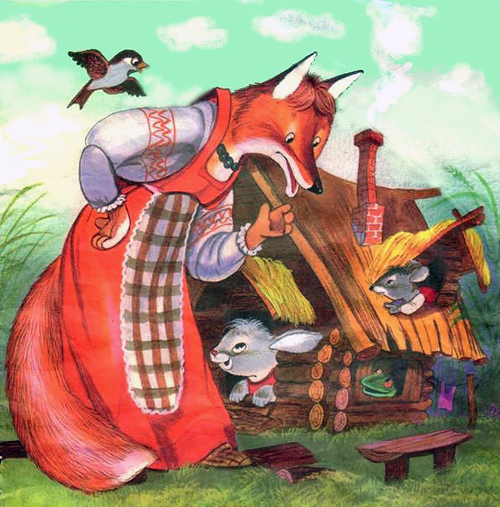 Забралась лисичка в теремок. Стали они вчетвером жить.
Прибежал волчок-серый бочок, заглянул в дверь и спрашивает:
— Терем-теремок! Кто в тереме живет?
— Я, мышка-норушка.
— Я, лягушка-квакушка.
— Я, зайчик-побегайчик.
— Я, лисичка-сестричка. А ты кто?
— А я волчок-серый бочок.
— Иди к нам жить!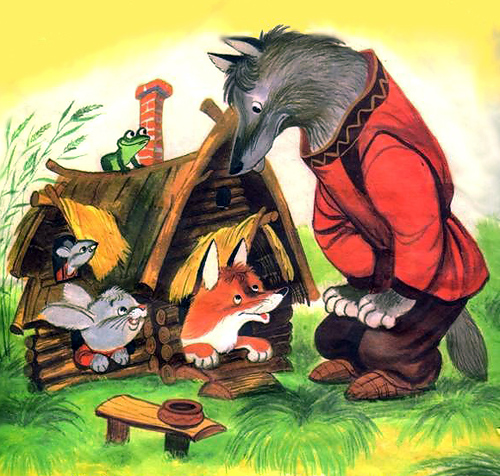 Волк и влез в теремок. Стали они впятером жить.
Вот они все в теремке живут, песни поют.
Вдруг идет мимо медведь косолапый.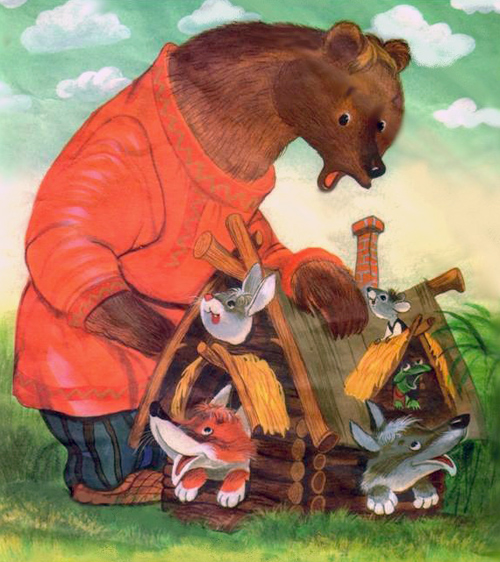 Увидел медведь теремок, услыхал песни, остановился и заревел во всю мочь:
— Терем-теремок! Кто в тереме живет?
— Я, мышка-норушка.
— Я, лягушка-квакушка.
— Я, зайчик-побегайчик.
— Я, лисичка-сестричка.
— Я, волчок-серый бочок. А ты кто?
— А я медведь косолапый.
— Иди к нам жить!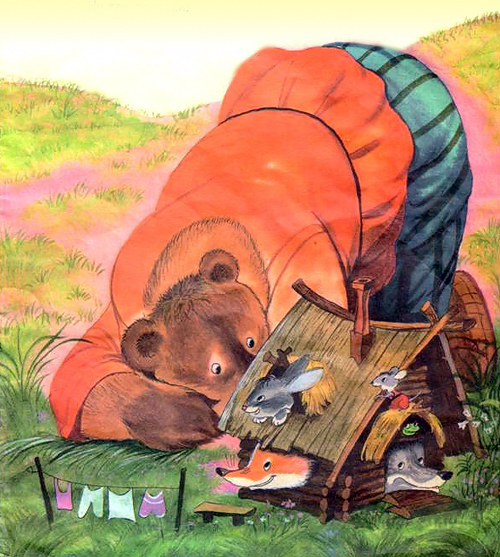 Медведь и полез в теремок.
Лез-лез, лез-лез — никак не мог влезть и говорит:
— Я лучше у вас на крыше буду жить.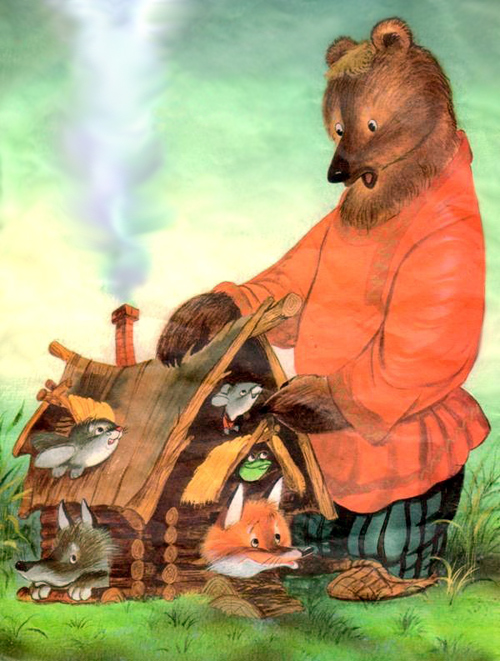 — Да ты нас раздавишь!
— Нет, не раздавлю.
— Ну так полезай!
Влез медведь на крышу и только уселся — трах! — раздавил теремок.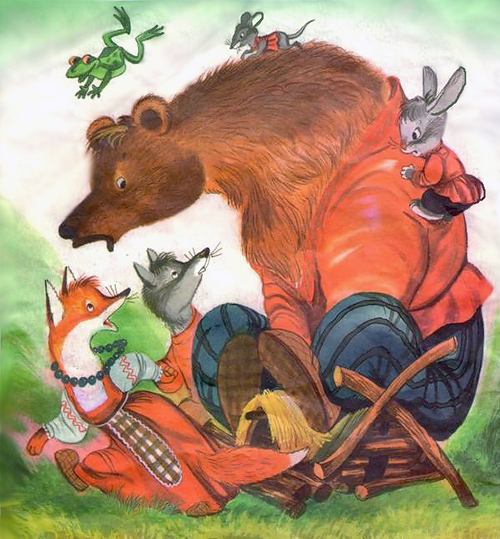 Затрещал теремок, упал на бок и весь развалился.
Еле-еле успели из него выскочить: мышка-норушка, лягушка-квакушка, зайчик-побегайчик,  лисичка-сестричка, волчок-серый бочок — все целы и невредимы.
Принялись они бревна носить, доски пилить — новый теремок строить.
Лучше прежнего выстроили!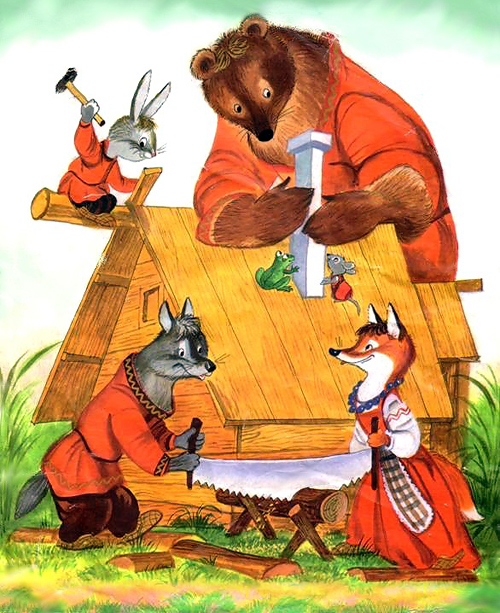 КОНЕЦКурочка ряба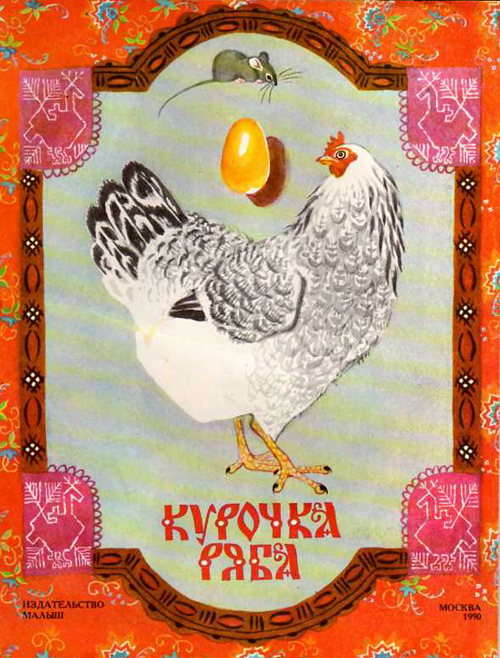 Жили-были дед да баба. Была у них курочка ряба.Снесла курочка яичко, не простое — золотое.
Дед бил, бил — не разбил.
Баба била, била — не разбила.Мышка бежала, хвостиком задела, яичко упало и разбилось.
Дед плачет, баба плачет, а курочка кудахчет:- Не плачь, дед, не плачь, баба: снесу вам яичко не золотое — простое!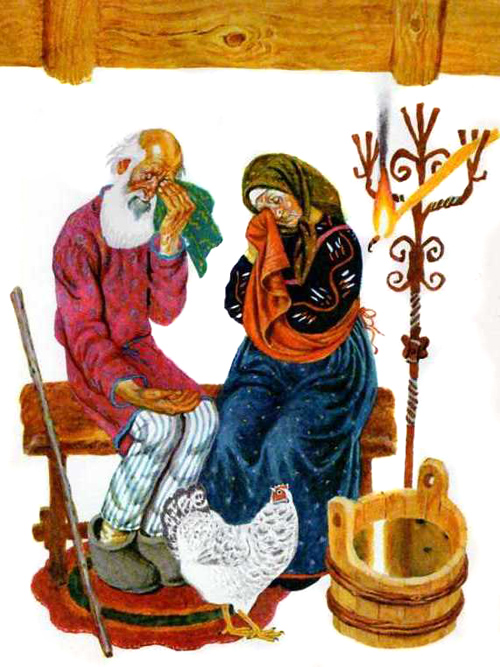 — Сяду на пенек,
Съем пирожок!— Вижу, вижу!
Не садись на пенек,
Не ешь пирожок!
Неси бабушке,
Неси дедушке!— Сяду на пенек,
Съем пирожок!— Вижу, вижу!
Не садись на пенек,
Не ешь пирожок!
Неси бабушке,
Неси дедушке!